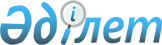 Мәслихаттың 2021 жылғы 24 желтоқсандағы № 67 "Бейімбет Майлин ауданының 2022-2024 жылдарға арналған аудандық бюджеті туралы" шешіміне өзгерістер енгізу туралыҚостанай облысы Бейімбет Майлин ауданы мәслихатының 2022 жылғы 9 наурыздағы № 95 шешімі
      Бейімбет Майлин ауданының мәслихаты ШЕШТІ:
      1. Мәслихаттың 2021 жылғы 24 желтоксандағы № 67 "Бейімбет Майлин ауданының 2022-2024 жылдарға арналған аудандық бюджеті туралы" шешіміне (Нормативтік құқықтық актілерді мемлекеттік тіркеу тізілімінде № 26058 болып тіркелген) мынадай өзгерістер енгізілсін:
      көрсетілген шешімнің 1-тармағы жаңа редакцияда жазылсын:
      "1. 2022-2024 жылдарға арналған аудандық бюджет тиісінше 1, 2 және 3-қосымшаларға сәйкес, оның ішінде 2022 жылға мынадай көлемдерде бекітілсін:
      1) кірістер – 4 636 270,2 мың теңге, оның iшiнде:
      салықтық түсімдер бойынша – 2 773 878,0 мың теңге;
      салықтық емес түсімдер бойынша – 20 008,0 мың теңге;
      негiзгi капиталды сатудан түсетiн түсiмдер бойынша – 28 584,0 мың теңге;
      трансферттер түсімдері бойынша – 1 813 800,2 мың теңге;
      2) шығындар – 4 689 213,8 мың теңге;
      3) таза бюджеттiк кредиттеу – 35 887,0 мың теңге, оның iшiнде:
      бюджеттiк кредиттер – 133 240,0 мың теңге;
      бюджеттiк кредиттердi өтеу – 97 353,0 мың теңге;
      4) қаржы активтерімен операциялар бойынша сальдо – 0,0 мың теңге;
      5) бюджет тапшылығы (профициті) – - 88 830,6 мың теңге;
      6) бюджет тапшылығын қаржыландыру (профицитін пайдалану) – 88 830,6 мың теңге.";
      көрсетілген шешімнің 8-тармағы жаңа редакцияда жазылсын:
      "8. Бейімбет Майлин ауданының жергілікті атқарушы органының 2022 жылға арналған резерві 27 970,9 мың теңге сомасында бекітілсін.";
      көрсетілген шешімнің 1, 2 және 3-қосымшалары осы шешімнің 1, 2 және 3-қосымшаларына сәйкес жаңа редакцияда жазылсын.
      2. Осы шешім 2022 жылдың 1 қаңтардан бастап қолданысқа енгізіледі. 2022 жылға арналған аудандық бюджет 2023 жылға арналған аудандық бюджет 2024 жылға арналған аудандық бюджет
					© 2012. Қазақстан Республикасы Әділет министрлігінің «Қазақстан Республикасының Заңнама және құқықтық ақпарат институты» ШЖҚ РМК
				
      Аудан мәслихатының хатшысы 

Сапабеков С.С.
Мәслихаттың2022 жылғы 9 наурыздағы№ 95 шешіміне 1-қосымшаМәслихаттың2021 жылғы 24 желтоқсандағы№ 67 шешіміне1-қосымша
Санаты
Санаты
Санаты
Санаты
Санаты
Сомасы, мың теңге
Сыныбы
Сыныбы
Сыныбы
Сыныбы
Сомасы, мың теңге
Кіші сыныбы
Кіші сыныбы
Кіші сыныбы
Сомасы, мың теңге
Атауы
Сомасы, мың теңге
І. Кірістер
4 636 270,2
1
Салықтық түсімдер
2 773 878,0
01
Табыс салығы
1 143 583,0
1
Корпоративтік табыс салығы
238 279,0
2
Жеке табыс салығы
905 304,0
03
Әлеуметтік салық
700 000,0
1
Әлеуметтік салық
700 000,0
04
Меншiкке салынатын салықтар
835 056,0
1
Мүлiкке салынатын салықтар
829 366,0
3
Жер салығы
3 082,0
4
Көлік құралдарына салынатын салық
2 608,0
05
Тауарларға, жұмыстарға және қызметтерге салынатын iшкi салықтар
90 823,0
2
Акциздер
4 930,0
3
Табиғи және басқа да ресурстарды пайдаланғаны үшiн түсетiн түсiмдер
69 305,0
4
Кәсiпкерлiк және кәсiби қызметтi жүргiзгенi үшiн алынатын алымдар
16 588,0
08
Заңдық маңызы бар әрекеттерді жасағаны және (немесе) оған уәкілеттігі бар мемлекеттік органдар немесе лауазымды адамдар құжаттар бергені үшін алынатын міндетті төлемдер
4 416,0
1
Мемлекеттік баж
4 416,0
2
Салықтық емес түсімдер
20 008,0
01
Мемлекеттік меншіктен түсетін кірістер
11 771,0
5
Мемлекет меншігіндегі мүлікті жалға беруден түсетін кірістер
816,0
7
Мемлекеттік бюджеттен берілген кредиттер бойынша сыйақылар
10 827,0
9
Мемлекет меншігінен түсетін басқа да кірістер 
128,0
04
Мемлекеттік бюджеттен қаржыландырылатын, сондай-ақ Қазақстан Республикасы Ұлттық Банкінің бюджетінен (шығыстар сметасынан) ұсталатын және қаржыландырылатын мемлекеттік мекемелер салатын айыппұлдар, өсімпұлдар, санкциялар, өндіріп алулар
2 693,0
1
Мұнай секторы ұйымдарынан және Жәбірленушілерге өтемақы қорына түсетін түсімдерді қоспағанда, мемлекеттік бюджеттен қаржыландырылатын, сондай-ақ Қазақстан Республикасы Ұлттық Банкінің бюджетінен (шығыстар сметасынан) ұсталатын және қаржыландырылатын мемлекеттік мекемелер салатын айыппұлдар, өсімпұлдар, санкциялар, өндіріп алулар
2 693,0
06
Басқа да салықтық емес түсiмдер 
5 544,0
1
Басқа да салықтық емес түсiмдер 
5 544,0
3
Негізгі капиталды сатудан түсетін түсімдер
28 584,0
01
Мемлекеттік мекемелерге бекітілген мемлекеттік мүлікті сату
10 788,0
1
Мемлекеттік мекемелерге бекітілген мемлекеттік мүлікті сату
10 788,0
03
Жердi және материалдық емес активтердi сату
17 796,0
1
Жерді сату
9 900,0
2
Материалдық емес активтерді сату 
7 896,0
4
Трансферттердің түсімдері
1 813 800,2
01
Төмен тұрған мемлекеттiк басқару органдарынан трансферттер
6,9
3
Аудандық маңызы бар қалалардың, ауылдардың, кенттердің, аулдық округтардың бюджеттерінен трансферттер
6,9
02
Мемлекеттiк басқарудың жоғары тұрған органдарынан түсетiн трансферттер
1 813 793,3
2
Облыстық бюджеттен түсетiн трансферттер
1 813 793,3
Функционалдық топ
Функционалдық топ
Функционалдық топ
Функционалдық топ
Функционалдық топ
Сомасы, мың теңге
Функционалдық кіші топ
Функционалдық кіші топ
Функционалдық кіші топ
Функционалдық кіші топ
Сомасы, мың теңге
Бюджеттік бағдарламалардың әкiмшiсi
Бюджеттік бағдарламалардың әкiмшiсi
Бюджеттік бағдарламалардың әкiмшiсi
Сомасы, мың теңге
Бағдарлама
Бағдарлама
Сомасы, мың теңге
Атауы
Сомасы, мың теңге
ІІ. Шығындар
4 689 213,8
01
Жалпы сипаттағы мемлекеттiк көрсетілетін қызметтер 
382 315,5
1
Мемлекеттiк басқарудың жалпы функцияларын орындайтын өкiлдi, атқарушы және басқа органдар
205 652,0
112
Аудан (облыстық маңызы бар қала) мәслихатының аппараты
35 694,0
001
Аудан (облыстық маңызы бар қала) мәслихатының қызметін қамтамасыз ету жөніндегі қызметтер
35 694,0
122
Аудан (облыстық маңызы бар қала) әкімінің аппараты
169 958,0
001
Аудан (облыстық маңызы бар қала) әкімінің қызметін қамтамасыз ету жөніндегі қызметтер
169 298,0
003
Мемлекеттік органның күрделі шығыстары
660,0
2
Қаржылық қызмет
2 549,7
459
Ауданның (облыстық маңызы бар қаланың) экономика және қаржы бөлімі
2 549,7
003
Салық салу мақсатында мүлiктi бағалауды жүргiзу
1 243,7
010
Жекешелендіру, коммуналдық меншікті басқару, жекешелендіруден кейінгі қызмет және осыған байланысты дауларды реттеу
1 306,0
9
Жалпы сипаттағы өзге де мемлекеттiк қызметтер
174 113,8
458
Ауданның (облыстық маңызы бар қаланың) тұрғын үй-коммуналдық шаруашылығы, жолаушылар көлігі және автомобиль жолдары бөлімі
100 665,8
001
Жергілікті деңгейде тұрғын үй-коммуналдық шаруашылығы, жолаушылар көлігі және автомобиль жолдары саласындағы мемлекеттік саясатты іске асыру жөніндегі қызметтер
35 297,0
113
Төменгі тұрған бюджеттерге берілетін нысаналы ағымдағы трансферттер
65 368,8
459
Ауданның (облыстық маңызы бар қаланың) экономика және қаржы бөлімі
73 448,0
001
Ауданның (облыстық маңызы бар қаланың) экономикалық саясаттын қалыптастыру мен дамыту, мемлекеттік жоспарлау, бюджеттік атқару және коммуналдық меншігін басқару саласындағы мемлекеттік саясатты іске асыру жөніндегі қызметтер
65 422,0
113
Төменгі тұрған бюджеттерге берілетін нысаналы ағымдағы трансферттер
8 026,0
02
Қорғаныс
10 143,0
1
Әскери мұқтаждар
8 838,0
122
Аудан (облыстық маңызы бар қала) әкімінің аппараты
8 838,0
005
Жалпыға бірдей әскери міндетті атқару шеңберіндегі іс-шаралар
8 838,0
2
Төтенше жағдайлар жөнiндегi жұмыстарды ұйымдастыру
1 305,0
122
Аудан (облыстық маңызы бар қала) әкімінің аппараты
1 305,0
006
Аудан (облыстық маңызы бар қала) ауқымындағы төтенше жағдайлардың алдын алу және оларды жою
1 305,0
06
Әлеуметтiк көмек және әлеуметтiк қамсыздандыру
337 849,0
1
Әлеуметтiк қамсыздандыру
43 679,0
451
Ауданның (облыстық маңызы бар қаланың) жұмыспен қамту және әлеуметтік бағдарламалар бөлімі
43 679,0
005
Мемлекеттік атаулы әлеуметтік көмек 
43 679,0
2
Әлеуметтiк көмек
233 604,0
451
Ауданның (облыстық маңызы бар қаланың) жұмыспен қамту және әлеуметтік бағдарламалар бөлімі
233 604,0
002
Жұмыспен қамту бағдарламасы
77 587,0
006
Тұрғын үйге көмек көрсету
430,0
007
Жергілікті өкілетті органдардың шешімі бойынша мұқтаж азаматтардың жекелеген топтарына әлеуметтік көмек
31 645,0
010
Үйден тәрбиеленіп оқытылатын мүгедек балаларды материалдық қамтамасыз ету
1 655,0
014
Мұқтаж азаматтарға үйде әлеуметтiк көмек көрсету
67 136,0
017
Оңалтудың жеке бағдарламасына сәйкес мұқтаж мүгедектердi протездік-ортопедиялық көмек, сурдотехникалық құралдар, тифлотехникалық құралдар, санаторий-курорттық емделу, мiндеттi гигиеналық құралдармен қамтамасыз ету, арнаулы жүрiп-тұру құралдары, қозғалуға қиындығы бар бірінші топтағы мүгедектерге жеке көмекшінің және есту бойынша мүгедектерге қолмен көрсететiн тіл маманының қызметтері мен қамтамасыз ету
22 677,0
023
Жұмыспен қамту орталықтарының қызметін қамтамасыз ету
32 474,0
9
Әлеуметтiк көмек және әлеуметтiк қамтамасыз ету салаларындағы өзге де қызметтер
60 566,0
451
Ауданның (облыстық маңызы бар қаланың) жұмыспен қамту және әлеуметтік бағдарламалар бөлімі
60 566,0
001
Жергілікті деңгейде халық үшін әлеуметтік бағдарламаларды жұмыспен қамтуды қамтамасыз етуді іске асыру саласындағы мемлекеттік саясатты іске асыру жөніндегі қызметтер
42 745,0
011
Жәрдемақыларды және басқа да әлеуметтік төлемдерді есептеу, төлеу мен жеткізу бойынша қызметтерге ақы төлеу
814,0
050
Қазақстан Республикасында мүгедектердің құқықтарын қамтамасыз етуге және өмір сүру сапасын жақсарту
17 007,0
07
Тұрғын үй-коммуналдық шаруашылық
583 492,3
1
Тұрғын үй шаруашылығы
2,0
466
Ауданның (облыстық маңызы бар қаланың) сәулет, қала құрылысы және құрылыс бөлімі
2,0
003
Коммуналдық тұрғын үй қорының тұрғын үйін жобалау және (немесе) салу, реконструкциялау
1,0
004
Инженерлік-коммуникациялық инфрақұрылымды жобалау, дамыту және (немесе) жайластыру
1,0
2
Коммуналдық шаруашылық
583 490,3
458
Ауданның (облыстық маңызы бар қаланың) тұрғын үй-коммуналдық шаруашылығы, жолаушылар көлігі және автомобиль жолдары бөлімі
1 200,0
058
Елді мекендердегі сумен жабдықтау және су бұру жүйелерін дамыту
1 200,0
466
Ауданның (облыстық маңызы бар қаланың) сәулет, қала құрылысы және құрылыс бөлімі
582 290,3
058
Елді мекендердегі сумен жабдықтау және су бұру жүйелерін дамыту
582 290,3
08
Мәдениет, спорт, туризм және ақпараттық кеңістiк
409 854,0
1
Мәдениет саласындағы қызмет
145 021,0
455
Ауданның (облыстық маңызы бар қаланың) мәдениет және тілдерді дамыту бөлімі
145 021,0
003
Мәдени-демалыс жұмысын қолдау
145 021,0
2
Спорт
84 847,0
465
Ауданның (облыстық маңызы бар қаланың) дене шынықтыру және спорт бөлімі
84 847,0
001
Жергілікті деңгейде дене шынықтыру және спорт саласындағы мемлекеттік саясатты іске асыру жөніндегі қызметтер
15 531,0
005
Ұлттық және бұқаралық спорт түрлерін дамыту
55 313,0
006
Аудандық (облыстық маңызы бар қалалық) деңгейде спорттық жарыстар өткiзу
6 290,0
007
Әртүрлi спорт түрлерi бойынша аудан (облыстық маңызы бар қала) құрама командаларының мүшелерiн дайындау және олардың облыстық спорт жарыстарына қатысуы
7 713,0
3
Ақпараттық кеңiстiк
118 622,0
455
Ауданның (облыстық маңызы бар қаланың) мәдениет және тілдерді дамыту бөлімі
107 539,0
006
Аудандық (қалалық) кiтапханалардың жұмыс iстеуi
88 619,0
007
Мемлекеттік тілді және Қазақстан халқының басқа да тілдерін дамыту
18 920,0
456
Ауданның (облыстық маңызы бар қаланың) ішкі саясат бөлімі
11 083,0
002
Мемлекеттік ақпараттық саясат жүргізу жөніндегі қызметтер
11 083,0
9
Мәдениет, спорт, туризм және ақпараттық кеңiстiктi ұйымдастыру жөнiндегi өзге де қызметтер
61 364,0
455
Ауданның (облыстық маңызы бар қаланың) мәдениет және тілдерді дамыту бөлімі
25 579,0
001
Жергілікті деңгейде тілдерді және мәдениетті дамыту саласындағы мемлекеттік саясатты іске асыру жөніндегі қызметтер
19 298,0
032
Ведомстволық бағыныстағы мемлекеттік мекемелер мен ұйымдардың күрделі шығыстары
6 281,0
456
Ауданның (облыстық маңызы бар қаланың) ішкі саясат бөлімі
35 785,0
001
Жергілікті деңгейде ақпарат, мемлекеттілікті нығайту және азаматтардың әлеуметтік сенімділігін қалыптастыру саласында мемлекеттік саясатты іске асыру жөніндегі қызметтер
22 320,0
003
Жастар саясаты саласында іс-шараларды іске асыру
13 465,0
09
Отын-энергетика кешенi және жер қойнауын пайдалану
26 233,0
1
Отын және энергетика
2 120,0
466
Ауданның (облыстық маңызы бар қаланың) сәулет, қала құрылысы және құрылыс бөлімі
2 120,0
009
Жылу-энергетикалық жүйені дамыту
2 120,0
9
Отын-энергетика кешені және жер қойнауын пайдалану саласындағы өзге де қызметтер
24 113,0
466
Ауданның (облыстық маңызы бар қаланың) сәулет, қала құрылысы және құрылыс бөлімі
24 113,0
036
Газ тасымалдау жүйесін дамыту
24 113,0
10
Ауыл, су, орман, балық шаруашылығы, ерекше қорғалатын табиғи аумақтар, қоршаған ортаны және жануарлар дүниесін қорғау, жер қатынастары
78 065,0
1
Ауыл шаруашылығы
37 626,0
462
Ауданның (облыстық маңызы бар қаланың) ауыл шаруашылығы бөлімі
37 626,0
001
Жергілікті деңгейде ауыл шаруашылығы саласындағы мемлекеттік саясатты іске асыру жөніндегі қызметтер
37 626,0
6
Жер қатынастары
21 123,0
463
Ауданның (облыстық маңызы бар қаланың) жер қатынастары бөлімі
21 123,0
001
Аудан (облыстық маңызы бар қала) аумағында жер қатынастарын реттеу саласындағы мемлекеттік саясатты іске асыру жөніндегі қызметтер
21 123,0
9
Ауыл, су, орман, балық шаруашылығы, қоршаған ортаны қорғау және жер қатынастары саласындағы басқа да қызметтер
19 316,0
459
Ауданның (облыстық маңызы бар қаланың) экономика және қаржы бөлімі
19 316,0
099
Мамандарға әлеуметтік қолдау көрсету жөніндегі шараларды іске асыру
19 316,0
11
Өнеркәсіп, сәулет, қала құрылысы және құрылыс қызметі
29 152,0
2
Сәулет, қала құрылысы және құрылыс қызметі
29 152,0
466
Ауданның (облыстық маңызы бар қаланың) сәулет, қала құрылысы және құрылыс бөлімі
29 152,0
001
Құрылыс, облыс қалаларының, аудандарының және елді мекендерінің сәулеттік бейнесін жақсарту саласындағы мемлекеттік саясатты іске асыру және ауданның (облыстық маңызы бар қаланың) аумағын оңтайла және тиімді қала құрылыстық игеруді қамтамасыз ету жөніндегі қызметтер 
29 152,0
12
Көлiк және коммуникация
34 988,2
1
Автомобиль көлiгi
34 988,2
458
Ауданның (облыстық маңызы бар қаланың) тұрғын үй-коммуналдық шаруашылығы, жолаушылар көлігі және автомобиль жолдары бөлімі
34 988,2
023
Автомобиль жолдарының жұмыс істеуін қамтамасыз ету
34 988,2
13
Басқалар
44 188,9
3
Кәсiпкерлiк қызметтi қолдау және бәсекелестікті қорғау
16 218,0
469
Ауданның (облыстық маңызы бар қаланың) кәсіпкерлік бөлімі
16 218,0
001
Жергілікті деңгейде кәсіпкерлікті дамыту саласындағы мемлекеттік саясатты іске асыру жөніндегі қызметтер
16 218,0
9
Басқалар
27 970,9
459
Ауданның (облыстық маңызы бар қаланың) экономика және қаржы бөлімі
27 970,9
012
Ауданның (облыстық маңызы бар қаланың) жергілікті атқарушы органының резерві
27 970,9
14
Борышқа қызмет көрсету
10 721,0
1
Борышқа қызмет көрсету
10 721,0
459
Ауданның (облыстық маңызы бар қаланың) экономика және қаржы бөлімі
10 721,0
021
Жергілікті атқарушы органдардың облыстық бюджеттен қарыздар бойынша сыйақылар мен өзге де төлемдерді төлеу бойынша борышына қызмет көрсету
10 721,0
15
Трансферттер
2 742 211,9
1
Трансферттер
2 742 211,9
459
Ауданның (облыстық маңызы бар қаланың) экономика және қаржы бөлімі
2 742 211,9
006
Пайдаланылмаған (толық пайдаланылмаған) нысаналы трансферттерді қайтару
245,7
024
Заңнаманы өзгертуге байланысты жоғары тұрған бюджеттің шығындарын өтеуге төменгі тұрған бюджеттен ағымдағы нысаналы трансферттер
2 406 260,0
038
Субвенциялар
325 172,0
039
Заңнаманың өзгеруіне байланысты жоғары тұрған бюджеттен төмен тұрған бюджеттерге өтемақыға берілетін ағымдағы нысаналы трансферттер
10 533,0
054
Қазақстан Республикасының Ұлттық қорынан берілетін нысаналы трансферт есебінен республикалық бюджеттен бөлінген пайдаланылмаған (түгел пайдаланылмаған) нысаналы трансферттердің сомасын қайтару
1,2
III. Таза бюджеттік кредиттеу
35 887,0
Бюджеттік кредиттер
133 240,0
10
Ауыл, су, орман, балық шаруашылығы, ерекше қорғалатын табиғи аумақтар, қоршаған ортаны және жануарлар дүниесін қорғау, жер қатынастары
133 240,0
9
Ауыл, су, орман, балық шаруашылығы, қоршаған ортаны қорғау және жер қатынастары саласындағы басқа да қызметтер
133 240,0
459
Ауданның (облыстық маңызы бар қаланың) экономика және қаржы бөлімі
133 240,0
018
Мамандарды әлеуметтік қолдау шараларын іске асыру үшін бюджеттік кредиттер
133 240,0
Бюджеттік кредиттерді өтеу
97 353,0
5
Бюджеттік кредиттерді өтеу
97 353,0
01
Бюджеттік кредиттерді өтеу
97 353,0
1
Мемлекеттік бюджеттен берілген бюджеттік кредиттерді өтеу
97 353,0
06
Мамандандырылған ұйымдарға жергілікті бюджеттен берілген бюджеттік кредиттерді өтеу
39 322,0
13
Жеке тұлғаларға жергілікті бюджеттен берілген бюджеттік кредиттерді өтеу
58 031,0
IV. Қаржы активтерімен операциялар бойынша сальдо
0,0
Қаржы активтерін сатып алу
0,0
V. Бюджет тапшылығы (профициті)
-88 830,6
VІ. Бюджет тапшылығын қаржыландыру (профицитін пайдалану) 
88 830,6Мәслихаттың2022 жылғы 9 наурыздағы№ 95 шешіміне2-қосымшаМәслихаттың2021 жылғы 24 желтоқсандағы№ 67 шешіміне2-қосымша
Санаты
Санаты
Санаты
Санаты
Санаты
Сомасы, мың теңге
Сыныбы
Сыныбы
Сыныбы
Сыныбы
Сомасы, мың теңге
Кіші сыныбы
Кіші сыныбы
Кіші сыныбы
Сомасы, мың теңге
Атауы
Сомасы, мың теңге
І. Кірістер
4 540 605,5
1
Салықтық түсімдер
2 918 986,0
01
Табыс салығы
1 193 535,0
1
Корпоративтік табыс салығы
243 045,0
2
Жеке табыс салығы
950 490,0
03
Әлеуметтік салық
735 000,0
1
Әлеуметтік салық
735 000,0
04
Меншiкке салынатын салықтар
892 719,0
1
Мүлiкке салынатын салықтар
886 816,0
3
Жер салығы
3 113,0
4
Көлік құралдарына салынатын салық
2 790,0
05
Тауарларға, жұмыстарға және қызметтерге салынатын iшкi салықтар
93 095,0
2
Акциздер
5 177,0
3
Табиғи және басқа да ресурстарды пайдаланғаны үшiн түсетiн түсiмдер
70 690,0
4
Кәсiпкерлiк және кәсiби қызметтi жүргiзгенi үшiн алынатын алымдар
17 228,0
08
Заңдық маңызы бар әрекеттерді жасағаны және (немесе) оған уәкілеттігі бар мемлекеттік органдар немесе лауазымды адамдар құжаттар бергені үшін алынатын міндетті төлемдер
4 637,0
1
Мемлекеттік баж
4 637,0
2
Салықтық емес түсімдер
8 985,0
01
Мемлекеттік меншіктен түсетін кірістер
1 256,0
5
Мемлекет меншігіндегі мүлікті жалға беруден түсетін кірістер
832,0
7
Мемлекеттік бюджеттен берілген кредиттер бойынша сыйақылар
294,0
9
Мемлекет меншігінен түсетін басқа да кірістер 
130,0
04
Мемлекеттік бюджеттен қаржыландырылатын, сондай-ақ Қазақстан Республикасы Ұлттық Банкінің бюджетінен (шығыстар сметасынан) ұсталатын және қаржыландырылатын мемлекеттік мекемелер салатын айыппұлдар, өсімпұлдар, санкциялар, өндіріп алулар
2 694,0
1
Мұнай секторы ұйымдарынан және Жәбірленушілерге өтемақы қорына түсетін түсімдерді қоспағанда, мемлекеттік бюджеттен қаржыландырылатын, сондай-ақ Қазақстан Республикасы Ұлттық Банкінің бюджетінен (шығыстар сметасынан) ұсталатын және қаржыландырылатын мемлекеттік мекемелер салатын айыппұлдар, өсімпұлдар, санкциялар, өндіріп алулар
2 694,0
06
Басқа да салықтық емес түсiмдер 
5 035,0
1
Басқа да салықтық емес түсiмдер 
5 035,0
3
Негізгі капиталды сатудан түсетін түсімдер
11 921,0
01
Мемлекеттік мекемелерге бекітілген мемлекеттік мүлікті сату
3 100,0
1
Мемлекеттік мекемелерге бекітілген мемлекеттік мүлікті сату
3 100,0
03
Жердi және материалдық емес активтердi сату
8 821,0
1
Жерді сату
8 821,0
4
Трансферттердің түсімдері
1 600 713,5
02
Мемлекеттiк басқарудың жоғары тұрған органдарынан түсетiн трансферттер
1 600 713,5
2
Облыстық бюджеттен түсетiн трансферттер
1 600 713,5
Функционалдық топ
Функционалдық топ
Функционалдық топ
Функционалдық топ
Функционалдық топ
Сомасы, мың теңге
Функционалдық кіші топ
Функционалдық кіші топ
Функционалдық кіші топ
Функционалдық кіші топ
Сомасы, мың теңге
Бюджеттік бағдарламалардың әкiмшiсi
Бюджеттік бағдарламалардың әкiмшiсi
Бюджеттік бағдарламалардың әкiмшiсi
Сомасы, мың теңге
Бағдарлама
Бағдарлама
Сомасы, мың теңге
Атауы
Сомасы, мың теңге
ІІ. Шығындар
4 540 605,5
01
Жалпы сипаттағы мемлекеттiк көрсетілетін қызметтер 
304 263,0
1
Мемлекеттiк басқарудың жалпы функцияларын орындайтын өкiлдi, атқарушы және басқа органдар
204 852,0
112
Аудан (облыстық маңызы бар қала) мәслихатының аппараты
36 688,0
001
Аудан (облыстық маңызы бар қала) мәслихатының қызметін қамтамасыз ету жөніндегі қызметтер
36 688,0
122
Аудан (облыстық маңызы бар қала) әкімінің аппараты
168 164,0
001
Аудан (облыстық маңызы бар қала) әкімінің қызметін қамтамасыз ету жөніндегі қызметтер
168 164,0
2
Қаржылық қызмет
2 427,0
459
Ауданның (облыстық маңызы бар қаланың) экономика және қаржы бөлімі
2 427,0
003
Салық салу мақсатында мүлiктi бағалауды жүргiзу
1 056,0
010
Жекешелендіру, коммуналдық меншікті басқару, жекешелендіруден кейінгі қызмет және осыған байланысты дауларды реттеу
1 371,0
9
Жалпы сипаттағы өзге де мемлекеттiк қызметтер
96 984,0
458
Ауданның (облыстық маңызы бар қаланың) тұрғын үй-коммуналдық шаруашылығы, жолаушылар көлігі және автомобиль жолдары бөлімі
30 484,0
001
Жергілікті деңгейде тұрғын үй-коммуналдық шаруашылығы, жолаушылар көлігі және автомобиль жолдары саласындағы мемлекеттік саясатты іске асыру жөніндегі қызметтер
30 484,0
459
Ауданның (облыстық маңызы бар қаланың) экономика және қаржы бөлімі
66 500,0
001
Ауданның (облыстық маңызы бар қаланың) экономикалық саясаттын қалыптастыру мен дамыту, мемлекеттік жоспарлау, бюджеттік атқару және коммуналдық меншігін басқару саласындағы мемлекеттік саясатты іске асыру жөніндегі қызметтер
66 500,0
02
Қорғаныс
10 065,0
1
Әскери мұқтаждар
8 708,0
122
Аудан (облыстық маңызы бар қала) әкімінің аппараты
8 708,0
005
Жалпыға бірдей әскери міндетті атқару шеңберіндегі іс-шаралар
8 708,0
2
Төтенше жағдайлар жөнiндегi жұмыстарды ұйымдастыру
1 357,0
122
Аудан (облыстық маңызы бар қала) әкімінің аппараты
1 357,0
006
Аудан (облыстық маңызы бар қала) ауқымындағы төтенше жағдайлардың алдын алу және оларды жою
1 357,0
06
Әлеуметтiк көмек және әлеуметтiк қамсыздандыру
264 963,0
1
Әлеуметтiк қамсыздандыру
9 236,0
451
Ауданның (облыстық маңызы бар қаланың) жұмыспен қамту және әлеуметтік бағдарламалар бөлімі
9 236,0
005
Мемлекеттік атаулы әлеуметтік көмек 
9 236,0
2
Әлеуметтiк көмек
205 427,0
451
Ауданның (облыстық маңызы бар қаланың) жұмыспен қамту және әлеуметтік бағдарламалар бөлімі
205 427,0
002
Жұмыспен қамту бағдарламасы
59 338,0
006
Тұрғын үйге көмек көрсету
1 487,0
007
Жергілікті өкілетті органдардың шешімі бойынша мұқтаж азаматтардың жекелеген топтарына әлеуметтік көмек
29 372,0
010
Үйден тәрбиеленіп оқытылатын мүгедек балаларды материалдық қамтамасыз ету
1 721,0
014
Мұқтаж азаматтарға үйде әлеуметтiк көмек көрсету
59 728,0
017
Оңалтудың жеке бағдарламасына сәйкес мұқтаж мүгедектердi протездік-ортопедиялық көмек, сурдотехникалық құралдар, тифлотехникалық құралдар, санаторий-курорттық емделу, мiндеттi гигиеналық құралдармен қамтамасыз ету, арнаулы жүрiп-тұру құралдары, қозғалуға қиындығы бар бірінші топтағы мүгедектерге жеке көмекшінің және есту бойынша мүгедектерге қолмен көрсететiн тіл маманының қызметтері мен қамтамасыз ету
20 390,0
023
Жұмыспен қамту орталықтарының қызметін қамтамасыз ету
33 391,0
9
Әлеуметтiк көмек және әлеуметтiк қамтамасыз ету салаларындағы өзге де қызметтер
50 300,0
451
Ауданның (облыстық маңызы бар қаланың) жұмыспен қамту және әлеуметтік бағдарламалар бөлімі
50 300,0
001
Жергілікті деңгейде халық үшін әлеуметтік бағдарламаларды жұмыспен қамтуды қамтамасыз етуді іске асыру саласындағы мемлекеттік саясатты іске асыру жөніндегі қызметтер
41 837,0
011
Жәрдемақыларды және басқа да әлеуметтік төлемдерді есептеу, төлеу мен жеткізу бойынша қызметтерге ақы төлеу
847,0
050
Қазақстан Республикасында мүгедектердің құқықтарын қамтамасыз етуге және өмір сүру сапасын жақсарту
7 616,0
07
Тұрғын үй-коммуналдық шаруашылық
1 378 614,5
1
Тұрғын үй шаруашылығы
7 075,0
466
Ауданның (облыстық маңызы бар қаланың) сәулет, қала құрылысы және құрылыс бөлімі
7 075,0
003
Коммуналдық тұрғын үй қорының тұрғын үйін жобалау және (немесе) салу, реконструкциялау
3 499,0
004
Инженерлік-коммуникациялық инфрақұрылымды жобалау, дамыту және (немесе) жайластыру
3 576,0
2
Коммуналдық шаруашылық
1 371 539,5
466
Ауданның (облыстық маңызы бар қаланың) сәулет, қала құрылысы және құрылыс бөлімі
1 371 539,5
058
Елді мекендердегі сумен жабдықтау және су бұру жүйелерін дамыту
1 371 539,5
08
Мәдениет, спорт, туризм және ақпараттық кеңістiк
362 973,0
1
Мәдениет саласындағы қызмет
125 918,0
455
Ауданның (облыстық маңызы бар қаланың) мәдениет және тілдерді дамыту бөлімі
125 918,0
003
Мәдени-демалыс жұмысын қолдау
125 918,0
2
Спорт
74 916,0
465
Ауданның (облыстық маңызы бар қаланың) дене шынықтыру және спорт бөлімі
62 916,0
001
Жергілікті деңгейде дене шынықтыру және спорт саласындағы мемлекеттік саясатты іске асыру жөніндегі қызметтер
15 604,0
005
Ұлттық және бұқаралық спорт түрлерін дамыту
32 749,0
006
Аудандық (облыстық маңызы бар қалалық) деңгейде спорттық жарыстар өткiзу
6 541,0
007
Әртүрлi спорт түрлерi бойынша аудан (облыстық маңызы бар қала) құрама командаларының мүшелерiн дайындау және олардың облыстық спорт жарыстарына қатысуы
8 022,0
466
Ауданның (облыстық маңызы бар қаланың) сәулет, қала құрылысы және құрылыс бөлімі
12 000,0
008
Cпорт объектілерін дамыту
12 000,0
3
Ақпараттық кеңiстiк
105 769,0
455
Ауданның (облыстық маңызы бар қаланың) мәдениет және тілдерді дамыту бөлімі
94 242,0
006
Аудандық (қалалық) кiтапханалардың жұмыс iстеуi
77 728,0
007
Мемлекеттік тілді және Қазақстан халқының басқа да тілдерін дамыту
16 514,0
456
Ауданның (облыстық маңызы бар қаланың) ішкі саясат бөлімі
11 527,0
002
Мемлекеттік ақпараттық саясат жүргізу жөніндегі қызметтер
11 527,0
9
Мәдениет, спорт, туризм және ақпараттық кеңiстiктi ұйымдастыру жөнiндегi өзге де қызметтер
56 370,0
455
Ауданның (облыстық маңызы бар қаланың) мәдениет және тілдерді дамыту бөлімі
21 396,0
001
Жергілікті деңгейде тілдерді және мәдениетті дамыту саласындағы мемлекеттік саясатты іске асыру жөніндегі қызметтер
19 518,0
032
Ведомстволық бағыныстағы мемлекеттік мекемелер мен ұйымдардың күрделі шығыстары
1 878,0
456
Ауданның (облыстық маңызы бар қаланың) ішкі саясат бөлімі
34 974,0
001
Жергілікті деңгейде ақпарат, мемлекеттілікті нығайту және азаматтардың әлеуметтік сенімділігін қалыптастыру саласында мемлекеттік саясатты іске асыру жөніндегі қызметтер
22 443,0
003
Жастар саясаты саласында іс-шараларды іске асыру
12 531,0
09
Отын-энергетика кешенi және жер қойнауын пайдалану
177 807,0
1
Отын және энергетика
63 065,0
466
Ауданның (облыстық маңызы бар қаланың) сәулет, қала құрылысы және құрылыс бөлімі
63 065,0
009
Жылу-энергетикалық жүйені дамыту
63 065,0
9
Отын-энергетика кешені және жер қойнауын пайдалану саласындағы өзге де қызметтер
114 742,0
466
Ауданның (облыстық маңызы бар қаланың) сәулет, қала құрылысы және құрылыс бөлімі
114 742,0
036
Газ тасымалдау жүйесін дамыту
114 742,0
10
Ауыл, су, орман, балық шаруашылығы, ерекше қорғалатын табиғи аумақтар, қоршаған ортаны және жануарлар дүниесін қорғау, жер қатынастары
77 276,0
1
Ауыл шаруашылығы
38 266,0
462
Ауданның (облыстық маңызы бар қаланың) ауыл шаруашылығы бөлімі
38 266,0
001
Жергілікті деңгейде ауыл шаруашылығы саласындағы мемлекеттік саясатты іске асыру жөніндегі қызметтер
38 266,0
6
Жер қатынастары
18 728,0
463
Ауданның (облыстық маңызы бар қаланың) жер қатынастары бөлімі
18 728,0
001
Аудан (облыстық маңызы бар қала) аумағында жер қатынастарын реттеу саласындағы мемлекеттік саясатты іске асыру жөніндегі қызметтер
18 728,0
9
Ауыл, су, орман, балық шаруашылығы, қоршаған ортаны қорғау және жер қатынастары саласындағы басқа да қызметтер
20 282,0
459
Ауданның (облыстық маңызы бар қаланың) экономика және қаржы бөлімі
20 282,0
099
Мамандарға әлеуметтік қолдау көрсету жөніндегі шараларды іске асыру
20 282,0
11
Өнеркәсіп, сәулет, қала құрылысы және құрылыс қызметі
29 219,0
2
Сәулет, қала құрылысы және құрылыс қызметі
29 219,0
466
Ауданның (облыстық маңызы бар қаланың) сәулет, қала құрылысы және құрылыс бөлімі
29 219,0
001
Құрылыс, облыс қалаларының, аудандарының және елді мекендерінің сәулеттік бейнесін жақсарту саласындағы мемлекеттік саясатты іске асыру және ауданның (облыстық маңызы бар қаланың) аумағын оңтайла және тиімді қала құрылыстық игеруді қамтамасыз ету жөніндегі қызметтер 
29 219,0
12
Көлiк және коммуникация
63 029,0
1
Автомобиль көлiгi
63 029,0
458
Ауданның (облыстық маңызы бар қаланың) тұрғын үй-коммуналдық шаруашылығы, жолаушылар көлігі және автомобиль жолдары бөлімі
63 029,0
023
Автомобиль жолдарының жұмыс істеуін қамтамасыз ету
63 029,0
13
Басқалар
63 921,0
3
Кәсiпкерлiк қызметтi қолдау және бәсекелестікті қорғау
15 996,0
469
Ауданның (облыстық маңызы бар қаланың) кәсіпкерлік бөлімі
15 996,0
001
Жергілікті деңгейде кәсіпкерлікті дамыту саласындағы мемлекеттік саясатты іске асыру жөніндегі қызметтер
15 996,0
9
Басқалар
47 925,0
459
Ауданның (облыстық маңызы бар қаланың) экономика және қаржы бөлімі
47 925,0
012
Ауданның (облыстық маңызы бар қаланың) жергілікті атқарушы органының резерві
47 925,0
14
Борышқа қызмет көрсету
10 719,0
1
Борышқа қызмет көрсету
10 719,0
459
Ауданның (облыстық маңызы бар қаланың) экономика және қаржы бөлімі
10 719,0
021
Жергілікті атқарушы органдардың облыстық бюджеттен қарыздар бойынша сыйақылар мен өзге де төлемдерді төлеу бойынша борышына қызмет көрсету
10 719,0
15
Трансферттер
1 797 756,0
1
Трансферттер
1 797 756,0
459
Ауданның (облыстық маңызы бар қаланың) экономика және қаржы бөлімі
1 797 756,0
007
Бюджеттік алып коюлар
1 482 216,0
038
Субвенциялар
315 540,0
III. Таза бюджеттік кредиттеу
-156 188,0
Бюджеттік кредиттер
0,0
Бюджеттік кредиттерді өтеу
156 188,0
5
Бюджеттік кредиттерді өтеу
156 188,0
01
Бюджеттік кредиттерді өтеу
156 188,0
1
Мемлекеттік бюджеттен берілген бюджеттік кредиттерді өтеу
156 188,0
06
Мамандандырылған ұйымдарға жергілікті бюджеттен берілген бюджеттік кредиттерді өтеу
98 111,0
13
Жеке тұлғаларға жергілікті бюджеттен берілген бюджеттік кредиттерді өтеу
58 077,0
IV. Қаржы активтерімен операциялар бойынша сальдо
0,0
Қаржы активтерін сатып алу
0,0
V. Бюджет тапшылығы (профициті)
156 188,0
VІ. Бюджет тапшылығын қаржыландыру (профицитін пайдалану) 
-156 188,0Мәслихаттың2022 жылғы 9 наурыздағы№ 95 шешіміне3-қосымшаМәслихаттың2021 жылғы 24 желтоқсандағы№ 67 шешіміне3-қосымша
Санаты
Санаты
Санаты
Санаты
Санаты
Сомасы, мың теңге
Сыныбы
Сыныбы
Сыныбы
Сыныбы
Сомасы, мың теңге
Кіші сыныбы
Кіші сыныбы
Кіші сыныбы
Сомасы, мың теңге
Атауы
Сомасы, мың теңге
І. Кірістер
5 315 747,0
1
Салықтық түсімдер
3 077 283,0
01
Табыс салығы
1 245 840,0
1
Корпоративтік табыс салығы
247 906,0
2
Жеке табыс салығы
997 934,0
03
Әлеуметтік салық
776 699,0
1
Әлеуметтік салық
776 699,0
04
Меншiкке салынатын салықтар
954 438,0
1
Мүлiкке салынатын салықтар
948 293,0
3
Жер салығы
3 160,0
4
Көлік құралдарына салынатын салық
2 985,0
05
Тауарларға, жұмыстарға және қызметтерге салынатын iшкi салықтар
95 436,0
2
Акциздер
5 435,0
3
Табиғи және басқа да ресурстарды пайдаланғаны үшiн түсетiн түсiмдер
72 104,0
4
Кәсiпкерлiк және кәсiби қызметтi жүргiзгенi үшiн алынатын алымдар
17 897,0
08
Заңдық маңызы бар әрекеттерді жасағаны және (немесе) оған уәкілеттігі бар мемлекеттік органдар немесе лауазымды адамдар құжаттар бергені үшін алынатын міндетті төлемдер
4 870,0
1
Мемлекеттік баж
4 870,0
2
Салықтық емес түсімдер
9 056,0
01
Мемлекеттік меншіктен түсетін кірістер
1 275,0
5
Мемлекет меншігіндегі мүлікті жалға беруден түсетін кірістер
849,0
7
Мемлекеттік бюджеттен берілген кредиттер бойынша сыйақылар
294,0
9
Мемлекет меншігінен түсетін басқа да кірістер 
132,0
04
Мемлекеттік бюджеттен қаржыландырылатын, сондай-ақ Қазақстан Республикасы Ұлттық Банкінің бюджетінен (шығыстар сметасынан) ұсталатын және қаржыландырылатын мемлекеттік мекемелер салатын айыппұлдар, өсімпұлдар, санкциялар, өндіріп алулар
2 694,0
1
Мұнай секторы ұйымдарынан және Жәбірленушілерге өтемақы қорына түсетін түсімдерді қоспағанда, мемлекеттік бюджеттен қаржыландырылатын, сондай-ақ Қазақстан Республикасы Ұлттық Банкінің бюджетінен (шығыстар сметасынан) ұсталатын және қаржыландырылатын мемлекеттік мекемелер салатын айыппұлдар, өсімпұлдар, санкциялар, өндіріп алулар
2 694,0
06
Басқа да салықтық емес түсiмдер 
5 087,0
1
Басқа да салықтық емес түсiмдер 
5 087,0
3
Негізгі капиталды сатудан түсетін түсімдер
11 920,0
01
Мемлекеттік мекемелерге бекітілген мемлекеттік мүлікті сату
3 100,0
1
Мемлекеттік мекемелерге бекітілген мемлекеттік мүлікті сату
3 100,0
03
Жердi және материалдық емес активтердi сату
8 820,0
1
Жерді сату
8 820,0
4
Трансферттердің түсімдері
2 217 488,0
02
Мемлекеттiк басқарудың жоғары тұрған органдарынан түсетiн трансферттер
2 217 488,0
2
Облыстық бюджеттен түсетiн трансферттер
2 217 488,0
Функционалдық топ
Функционалдық топ
Функционалдық топ
Функционалдық топ
Функционалдық топ
Сомасы, мың теңге
Функционалдық кіші топ
Функционалдық кіші топ
Функционалдық кіші топ
Функционалдық кіші топ
Сомасы, мың теңге
Бюджеттік бағдарламалардың әкiмшiсi
Бюджеттік бағдарламалардың әкiмшiсi
Бюджеттік бағдарламалардың әкiмшiсi
Сомасы, мың теңге
Бағдарлама
Бағдарлама
Сомасы, мың теңге
Атауы
Сомасы, мың теңге
ІІ. Шығындар
5 315 747,0
01
Жалпы сипаттағы мемлекеттiк көрсетілетін қызметтер 
337 981,0
1
Мемлекеттiк басқарудың жалпы функцияларын орындайтын өкiлдi, атқарушы және басқа органдар
237 496,0
112
Аудан (облыстық маңызы бар қала) мәслихатының аппараты
36 923,0
001
Аудан (облыстық маңызы бар қала) мәслихатының қызметін қамтамасыз ету жөніндегі қызметтер
36 923,0
122
Аудан (облыстық маңызы бар қала) әкімінің аппараты
200 573,0
001
Аудан (облыстық маңызы бар қала) әкімінің қызметін қамтамасыз ету жөніндегі қызметтер
200 573,0
2
Қаржылық қызмет
2 536,0
459
Ауданның (облыстық маңызы бар қаланың) экономика және қаржы бөлімі
2 536,0
003
Салық салу мақсатында мүлiктi бағалауды жүргiзу
1 103,0
010
Жекешелендіру, коммуналдық меншікті басқару, жекешелендіруден кейінгі қызмет және осыған байланысты дауларды реттеу
1 433,0
9
Жалпы сипаттағы өзге де мемлекеттiк қызметтер
97 949,0
458
Ауданның (облыстық маңызы бар қаланың) тұрғын үй-коммуналдық шаруашылығы, жолаушылар көлігі және автомобиль жолдары бөлімі
30 896,0
001
Жергілікті деңгейде тұрғын үй-коммуналдық шаруашылығы, жолаушылар көлігі және автомобиль жолдары саласындағы мемлекеттік саясатты іске асыру жөніндегі қызметтер
30 896,0
459
Ауданның (облыстық маңызы бар қаланың) экономика және қаржы бөлімі
67 053,0
001
Ауданның (облыстық маңызы бар қаланың) экономикалық саясаттын қалыптастыру мен дамыту, мемлекеттік жоспарлау, бюджеттік атқару және коммуналдық меншігін басқару саласындағы мемлекеттік саясатты іске асыру жөніндегі қызметтер
67 053,0
02
Қорғаныс
10 416,0
1
Әскери мұқтаждар
8 998,0
122
Аудан (облыстық маңызы бар қала) әкімінің аппараты
8 998,0
005
Жалпыға бірдей әскери міндетті атқару шеңберіндегі іс-шаралар
8 998,0
2
Төтенше жағдайлар жөнiндегi жұмыстарды ұйымдастыру
1 418,0
122
Аудан (облыстық маңызы бар қала) әкімінің аппараты
1 418,0
006
Аудан (облыстық маңызы бар қала) ауқымындағы төтенше жағдайлардың алдын алу және оларды жою
1 418,0
06
Әлеуметтiк көмек және әлеуметтiк қамсыздандыру
285 277,0
1
Әлеуметтiк қамсыздандыру
9 652,0
451
Ауданның (облыстық маңызы бар қаланың) жұмыспен қамту және әлеуметтік бағдарламалар бөлімі
9 652,0
005
Мемлекеттік атаулы әлеуметтік көмек 
9 652,0
2
Әлеуметтiк көмек
224 675,0
451
Ауданның (облыстық маңызы бар қаланың) жұмыспен қамту және әлеуметтік бағдарламалар бөлімі
224 675,0
002
Жұмыспен қамту бағдарламасы
63 537,0
006
Тұрғын үйге көмек көрсету
1 554,0
007
Жергілікті өкілетті органдардың шешімі бойынша мұқтаж азаматтардың жекелеген топтарына әлеуметтік көмек
30 693,0
010
Үйден тәрбиеленіп оқытылатын мүгедек балаларды материалдық қамтамасыз ету
1 799,0
014
Мұқтаж азаматтарға үйде әлеуметтiк көмек көрсету
69 176,0
017
Оңалтудың жеке бағдарламасына сәйкес мұқтаж мүгедектердi протездік-ортопедиялық көмек, сурдотехникалық құралдар, тифлотехникалық құралдар, санаторий-курорттық емделу, мiндеттi гигиеналық құралдармен қамтамасыз ету, арнаулы жүрiп-тұру құралдары, қозғалуға қиындығы бар бірінші топтағы мүгедектерге жеке көмекшінің және есту бойынша мүгедектерге қолмен көрсететiн тіл маманының қызметтері мен қамтамасыз ету
21 001,0
023
Жұмыспен қамту орталықтарының қызметін қамтамасыз ету
36 915,0
9
Әлеуметтiк көмек және әлеуметтiк қамтамасыз ету салаларындағы өзге де қызметтер
50 950,0
451
Ауданның (облыстық маңызы бар қаланың) жұмыспен қамту және әлеуметтік бағдарламалар бөлімі
50 950,0
001
Жергілікті деңгейде халық үшін әлеуметтік бағдарламаларды жұмыспен қамтуды қамтамасыз етуді іске асыру саласындағы мемлекеттік саясатты іске асыру жөніндегі қызметтер
42 106,0
011
Жәрдемақыларды және басқа да әлеуметтік төлемдерді есептеу, төлеу мен жеткізу бойынша қызметтерге ақы төлеу
885,0
050
Қазақстан Республикасында мүгедектердің құқықтарын қамтамасыз етуге және өмір сүру сапасын жақсарту
7 959,0
07
Тұрғын үй-коммуналдық шаруашылық
310 000,0
2
Коммуналдық шаруашылық
310 000,0
466
Ауданның (облыстық маңызы бар қаланың) сәулет, қала құрылысы және құрылыс бөлімі
310 000,0
058
Елді мекендердегі сумен жабдықтау және су бұру жүйелерін дамыту
310 000,0
08
Мәдениет, спорт, туризм және ақпараттық кеңістiк
935 613,0
1
Мәдениет саласындағы қызмет
127 275,0
455
Ауданның (облыстық маңызы бар қаланың) мәдениет және тілдерді дамыту бөлімі
127 275,0
003
Мәдени-демалыс жұмысын қолдау
127 275,0
2
Спорт
634 451,0
465
Ауданның (облыстық маңызы бар қаланың) дене шынықтыру және спорт бөлімі
66 451,0
001
Жергілікті деңгейде дене шынықтыру және спорт саласындағы мемлекеттік саясатты іске асыру жөніндегі қызметтер
15 738,0
005
Ұлттық және бұқаралық спорт түрлерін дамыту
32 754,0
006
Аудандық (облыстық маңызы бар қалалық) деңгейде спорттық жарыстар өткiзу
9 576,0
007
Әртүрлi спорт түрлерi бойынша аудан (облыстық маңызы бар қала) құрама командаларының мүшелерiн дайындау және олардың облыстық спорт жарыстарына қатысуы
8 383,0
466
Ауданның (облыстық маңызы бар қаланың) сәулет, қала құрылысы және құрылыс бөлімі
568 000,0
008
Cпорт объектілерін дамыту
568 000,0
3
Ақпараттық кеңiстiк
111 680,0
455
Ауданның (облыстық маңызы бар қаланың) мәдениет және тілдерді дамыту бөлімі
99 692,0
006
Аудандық (қалалық) кiтапханалардың жұмыс iстеуi
83 056,0
007
Мемлекеттік тілді және Қазақстан халқының басқа да тілдерін дамыту
16 636,0
456
Ауданның (облыстық маңызы бар қаланың) ішкі саясат бөлімі
11 988,0
002
Мемлекеттік ақпараттық саясат жүргізу жөніндегі қызметтер
11 988,0
9
Мәдениет, спорт, туризм және ақпараттық кеңiстiктi ұйымдастыру жөнiндегi өзге де қызметтер
62 207,0
455
Ауданның (облыстық маңызы бар қаланың) мәдениет және тілдерді дамыту бөлімі
26 710,0
001
Жергілікті деңгейде тілдерді және мәдениетті дамыту саласындағы мемлекеттік саясатты іске асыру жөніндегі қызметтер
19 710,0
032
Ведомстволық бағыныстағы мемлекеттік мекемелер мен ұйымдардың күрделі шығыстары
7 000,0
456
Ауданның (облыстық маңызы бар қаланың) ішкі саясат бөлімі
35 497,0
001
Жергілікті деңгейде ақпарат, мемлекеттілікті нығайту және азаматтардың әлеуметтік сенімділігін қалыптастыру саласында мемлекеттік саясатты іске асыру жөніндегі қызметтер
22 689,0
003
Жастар саясаты саласында іс-шараларды іске асыру
12 808,0
09
Отын-энергетика кешенi және жер қойнауын пайдалану
1 297 753,0
9
Отын-энергетика кешені және жер қойнауын пайдалану саласындағы өзге де қызметтер
1 297 753,0
466
Ауданның (облыстық маңызы бар қаланың) сәулет, қала құрылысы және құрылыс бөлімі
1 297 753,0
036
Газ тасымалдау жүйесін дамыту
1 297 753,0
10
Ауыл, су, орман, балық шаруашылығы, ерекше қорғалатын табиғи аумақтар, қоршаған ортаны және жануарлар дүниесін қорғау, жер қатынастары
81 922,0
1
Ауыл шаруашылығы
38 468,0
462
Ауданның (облыстық маңызы бар қаланың) ауыл шаруашылығы бөлімі
38 468,0
001
Жергілікті деңгейде ауыл шаруашылығы саласындағы мемлекеттік саясатты іске асыру жөніндегі қызметтер
38 468,0
6
Жер қатынастары
18 962,0
463
Ауданның (облыстық маңызы бар қаланың) жер қатынастары бөлімі
18 962,0
001
Аудан (облыстық маңызы бар қала) аумағында жер қатынастарын реттеу саласындағы мемлекеттік саясатты іске асыру жөніндегі қызметтер
18 962,0
9
Ауыл, су, орман, балық шаруашылығы, қоршаған ортаны қорғау және жер қатынастары саласындағы басқа да қызметтер
24 492,0
459
Ауданның (облыстық маңызы бар қаланың) экономика және қаржы бөлімі
24 492,0
099
Мамандарға әлеуметтік қолдау көрсету жөніндегі шараларды іске асыру
24 492,0
11
Өнеркәсіп, сәулет, қала құрылысы және құрылыс қызметі
29 757,0
2
Сәулет, қала құрылысы және құрылыс қызметі
29 757,0
466
Ауданның (облыстық маңызы бар қаланың) сәулет, қала құрылысы және құрылыс бөлімі
29 757,0
001
Құрылыс, облыс қалаларының, аудандарының және елді мекендерінің сәулеттік бейнесін жақсарту саласындағы мемлекеттік саясатты іске асыру және ауданның (облыстық маңызы бар қаланың) аумағын оңтайла және тиімді қала құрылыстық игеруді қамтамасыз ету жөніндегі қызметтер 
29 757,0
12
Көлiк және коммуникация
113 531,0
1
Автомобиль көлiгi
113 531,0
458
Ауданның (облыстық маңызы бар қаланың) тұрғын үй-коммуналдық шаруашылығы, жолаушылар көлігі және автомобиль жолдары бөлімі
113 531,0
023
Автомобиль жолдарының жұмыс істеуін қамтамасыз ету
113 531,0
13
Басқалар
76 153,0
3
Кәсiпкерлiк қызметтi қолдау және бәсекелестікті қорғау
16 153,0
469
Ауданның (облыстық маңызы бар қаланың) кәсіпкерлік бөлімі
16 153,0
001
Жергілікті деңгейде кәсіпкерлікті дамыту саласындағы мемлекеттік саясатты іске асыру жөніндегі қызметтер
16 153,0
9
Басқалар
60 000,0
459
Ауданның (облыстық маңызы бар қаланың) экономика және қаржы бөлімі
60 000,0
012
Ауданның (облыстық маңызы бар қаланың) жергілікті атқарушы органының резерві
60 000,0
14
Борышқа қызмет көрсету
10 703,0
1
Борышқа қызмет көрсету
10 703,0
459
Ауданның (облыстық маңызы бар қаланың) экономика және қаржы бөлімі
10 703,0
021
Жергілікті атқарушы органдардың облыстық бюджеттен қарыздар бойынша сыйақылар мен өзге де төлемдерді төлеу бойынша борышына қызмет көрсету
10 703,0
15
Трансферттер
1 826 641,0
1
Трансферттер
1 826 641,0
459
Ауданның (облыстық маңызы бар қаланың) экономика және қаржы бөлімі
1 826 641,0
007
Бюджеттік алып коюлар
1 509 906,0
038
Субвенциялар
316 735,0
III. Таза бюджеттік кредиттеу
-141 640,0
Бюджеттік кредиттер
0,0
Бюджеттік кредиттерді өтеу
141 640,0
5
Бюджеттік кредиттерді өтеу
141 640,0
01
Бюджеттік кредиттерді өтеу
141 640,0
1
Мемлекеттік бюджеттен берілген бюджеттік кредиттерді өтеу
141 640,0
06
Мамандандырылған ұйымдарға жергілікті бюджеттен берілген бюджеттік кредиттерді өтеу
98 111,0
13
Жеке тұлғаларға жергілікті бюджеттен берілген бюджеттік кредиттерді өтеу
43 529,0
IV. Қаржы активтерімен операциялар бойынша сальдо
0,0
Қаржы активтерін сатып алу
0,0
V. Бюджет тапшылығы (профициті)
141 640,0
VІ. Бюджет тапшылығын қаржыландыру (профицитін пайдалану) 
-141 640,0